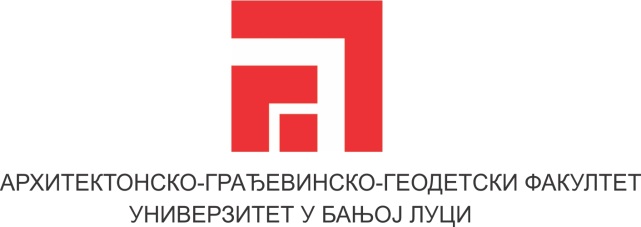 ТЕХНИЧКА ДОКУМЕНТАЦИЈА                                                                                                                                   СТРУЧНИ ПРОЈЕКТИ АРХИТЕКТОНСКО-ГРАЂЕВИНСКО-ГЕОДЕТСКОГ ФАКУЛТЕТА	          	СТУДИЈСКИ ПРОГРАМ АРХИТЕКТУРАТЕХНИЧКА ДОКУМЕНТАЦИЈА                                                                                                                                   СТРУЧНИ ПРОЈЕКТИ АРХИТЕКТОНСКО-ГРАЂЕВИНСКО-ГЕОДЕТСКОГ ФАКУЛТЕТАСТУДИЈСКИ ПРОГРАМ ГРАЂЕВИНАРСТВОТЕХНИЧКА ДОКУМЕНТАЦИЈА                                                                                                                                   СТРУЧНИ ПРОЈЕКТИ АРХИТЕКТОНСКО-ГРАЂЕВИНСКО-ГЕОДЕТСКОГ ФАКУЛТЕТА           СТУДИЈСКИ ПРОГРАМ ГЕОДЕЗИЈАТЕХНИЧКА ДОКУМЕНТАЦИЈА                                                                                                                                   СТРУЧНИ ПРОЈЕКТИ АРХИТЕКТОНСКО-ГРАЂЕВИНСКО-ГЕОДЕТСКОГ ФАКУЛТЕТАНАДЗОР1.Елаборат о подизању арборетума у оквиру Парк-шуме ТрапистиЕлаборат о подизању арборетума у оквиру Парк-шуме ТрапистиЕлаборат о подизању арборетума у оквиру Парк-шуме ТрапистиЕлаборат о подизању арборетума у оквиру Парк-шуме ТрапистиЕлаборат о подизању арборетума у оквиру Парк-шуме Траписти1.Инвеститор:   Град Бања ЛукаИнвеститор:   Град Бања ЛукаИнвеститор:   Град Бања ЛукаИнвеститор:   Град Бања ЛукаИнвеститор:   Град Бања Лука1.Носилац  израдеНосилац  израдеАуториПериодПериод1.Центар за одрживост и интегративни дизајн Архитектонско-грађевинско-геодетског факултета Универзитета у Бањој Луци и Друштво за заштиту природног наслијеђа - Arbor MagnaЦентар за одрживост и интегративни дизајн Архитектонско-грађевинско-геодетског факултета Универзитета у Бањој Луци и Друштво за заштиту природног наслијеђа - Arbor Magnaдоц. др Огњен Шукало, дипл. инж. арх, доц. др Југослав Брујић, дипл. инж. шум, Александра-Ања Драгомировић, дипл. инж. шум, Срђана Борковић, дипл. инж. арх, Немања Бабић, дипл. инж. арх, Слободан Пеулић, дипл. инж. арх. Славко Васиљевић,  дипл. инж.гео.201820182.Елаборат унутрашњег опремања четвртог павиљона објекта за смјештај студената у Универзитетском граду  у Булевару Војводе Петра Бојовића 1а у Бањој ЛуциЕлаборат унутрашњег опремања четвртог павиљона објекта за смјештај студената у Универзитетском граду  у Булевару Војводе Петра Бојовића 1а у Бањој ЛуциЕлаборат унутрашњег опремања четвртог павиљона објекта за смјештај студената у Универзитетском граду  у Булевару Војводе Петра Бојовића 1а у Бањој ЛуциЕлаборат унутрашњег опремања четвртог павиљона објекта за смјештај студената у Универзитетском граду  у Булевару Војводе Петра Бојовића 1а у Бањој ЛуциЕлаборат унутрашњег опремања четвртог павиљона објекта за смјештај студената у Универзитетском граду  у Булевару Војводе Петра Бојовића 1а у Бањој Луци2.Инвеститор:   Универзитет у Бањој ЛуциИнвеститор:   Универзитет у Бањој ЛуциИнвеститор:   Универзитет у Бањој ЛуциИнвеститор:   Универзитет у Бањој ЛуциИнвеститор:   Универзитет у Бањој Луци2.Носилац  израдеАуториАуториАуториПериод2.Архитектонско – грађевинско-геодетски факултет Универзитета у Бањој Луци	доц. др Саша Б. Чворо,  дипл. инж. арх,мр Малина Чворо,  дипл. инж. арх.доц. др Саша Б. Чворо,  дипл. инж. арх,мр Малина Чворо,  дипл. инж. арх.доц. др Саша Б. Чворо,  дипл. инж. арх,мр Малина Чворо,  дипл. инж. арх.2015/2016.3.Пројекат изведеног стања четвртог павиљона објекта за смјештај студената у Универзитетском граду  у Булевару Војводе Петра Бојовића 1а у Бањој ЛуциПројекат изведеног стања четвртог павиљона објекта за смјештај студената у Универзитетском граду  у Булевару Војводе Петра Бојовића 1а у Бањој ЛуциПројекат изведеног стања четвртог павиљона објекта за смјештај студената у Универзитетском граду  у Булевару Војводе Петра Бојовића 1а у Бањој ЛуциПројекат изведеног стања четвртог павиљона објекта за смјештај студената у Универзитетском граду  у Булевару Војводе Петра Бојовића 1а у Бањој ЛуциПројекат изведеног стања четвртог павиљона објекта за смјештај студената у Универзитетском граду  у Булевару Војводе Петра Бојовића 1а у Бањој Луци3.Инвеститор:  Универзитет у Бањој ЛуциИнвеститор:  Универзитет у Бањој ЛуциИнвеститор:  Универзитет у Бањој ЛуциИнвеститор:  Универзитет у Бањој ЛуциИнвеститор:  Универзитет у Бањој Луци3.Носилац  израдеАуториАуториАуториПериод3.Архитектонско – грађевинско-геодетски факултет Универзитета у Бањој ЛуциАутори пројекта:доц. др Саша Б. Чворо,  дипл. инж. арх.мр Малина Чворо,  дипл. инж. арх.Аутори пројекта:доц. др Саша Б. Чворо,  дипл. инж. арх.мр Малина Чворо,  дипл. инж. арх.Аутори пројекта:доц. др Саша Б. Чворо,  дипл. инж. арх.мр Малина Чворо,  дипл. инж. арх.2015/2016.4.Студија за активирање развојних потенцијала спомен подручја „Башта сљезове боје“ у ХашанимаСтудија за активирање развојних потенцијала спомен подручја „Башта сљезове боје“ у ХашанимаСтудија за активирање развојних потенцијала спомен подручја „Башта сљезове боје“ у ХашанимаСтудија за активирање развојних потенцијала спомен подручја „Башта сљезове боје“ у ХашанимаСтудија за активирање развојних потенцијала спомен подручја „Башта сљезове боје“ у Хашанима4.Инвеститор:   Општина Крупа на УниИнвеститор:   Општина Крупа на УниИнвеститор:   Општина Крупа на УниИнвеститор:   Општина Крупа на УниИнвеститор:   Општина Крупа на Уни4.Носилац  израдеАуториАуториАуториПериод4.Архитектонско – грађевинско-геодетски факултет Универзитета у Бањој Луци др Дијана Симоновић, дипл. инж. арх, др Невена Новаковић,  дипл. инж. арх, Тијана Вујичић,  дипл. инж. арх,  Анита Милаковић,  дипл. инж. арх,  др Југослав Брујић, дипл.инж. шум,  Горан Симоновић, дипл.археол,  Уна Умићевић, дипл. инж. арх.др Дијана Симоновић, дипл. инж. арх, др Невена Новаковић,  дипл. инж. арх, Тијана Вујичић,  дипл. инж. арх,  Анита Милаковић,  дипл. инж. арх,  др Југослав Брујић, дипл.инж. шум,  Горан Симоновић, дипл.археол,  Уна Умићевић, дипл. инж. арх.др Дијана Симоновић, дипл. инж. арх, др Невена Новаковић,  дипл. инж. арх, Тијана Вујичић,  дипл. инж. арх,  Анита Милаковић,  дипл. инж. арх,  др Југослав Брујић, дипл.инж. шум,  Горан Симоновић, дипл.археол,  Уна Умићевић, дипл. инж. арх.2015/2016.5.Израда експоната за манифестацију Дани математике 2015Израда експоната за манифестацију Дани математике 2015Израда експоната за манифестацију Дани математике 2015Израда експоната за манифестацију Дани математике 2015Израда експоната за манифестацију Дани математике 20155.Инвеститор:  Влада Републике Српске, Министарство науке и технологијеИнвеститор:  Влада Републике Српске, Министарство науке и технологијеИнвеститор:  Влада Републике Српске, Министарство науке и технологијеИнвеститор:  Влада Републике Српске, Министарство науке и технологијеИнвеститор:  Влада Републике Српске, Министарство науке и технологије5.Носилац  израдеАуториАуториАуториПериод5.Архитектонско – грађевинско- геодетски факултет Универзитета у Бањој ЛуциМаја Илић, дипл. инж. арх,Драгана Тепић, дипл. инж. арх.Маја Илић, дипл. инж. арх,Драгана Тепић, дипл. инж. арх.Маја Илић, дипл. инж. арх,Драгана Тепић, дипл. инж. арх.2015.6.„BROWNINFO” софтверска платформа„BROWNINFO” софтверска платформа„BROWNINFO” софтверска платформа„BROWNINFO” софтверска платформа„BROWNINFO” софтверска платформа6.Инвеститор:   Универзитет у Бањој Луци, Deutsche Gesellschaft fuer Internationale Zusammenarbeit (GIZ) GmbH, INOVA informatički inženjeringИнвеститор:   Универзитет у Бањој Луци, Deutsche Gesellschaft fuer Internationale Zusammenarbeit (GIZ) GmbH, INOVA informatički inženjeringИнвеститор:   Универзитет у Бањој Луци, Deutsche Gesellschaft fuer Internationale Zusammenarbeit (GIZ) GmbH, INOVA informatički inženjeringИнвеститор:   Универзитет у Бањој Луци, Deutsche Gesellschaft fuer Internationale Zusammenarbeit (GIZ) GmbH, INOVA informatički inženjeringИнвеститор:   Универзитет у Бањој Луци, Deutsche Gesellschaft fuer Internationale Zusammenarbeit (GIZ) GmbH, INOVA informatički inženjering6.Носилац  израдеАуториАуториАуториПериод6.Архитектонско – грађевинско- геодетски факултет Универзитета у Бањој Луципроф.др А. Ђукић,  дипл. инж. арх, Т. Вујичић,  дипл. инж. арх,  (Ур. Приручника /Eds. of Handbook), М. Шестић (Развој софтвера / Software Development), др Б. Милојевић, дипл. инж. арх,  др, Н. Новаковић,  дипл. инж. арх, др Д. Симоновић, дипл. инж. арх,  мр М. Чворо, дипл. инж. арх,  Т. Тркуља,  дипл. инж. арх,  Д. Алексић,  дипл. инж. арх,  А. Милаковић,  дипл. инж. арх,   Ј. Медић проф.др А. Ђукић,  дипл. инж. арх, Т. Вујичић,  дипл. инж. арх,  (Ур. Приручника /Eds. of Handbook), М. Шестић (Развој софтвера / Software Development), др Б. Милојевић, дипл. инж. арх,  др, Н. Новаковић,  дипл. инж. арх, др Д. Симоновић, дипл. инж. арх,  мр М. Чворо, дипл. инж. арх,  Т. Тркуља,  дипл. инж. арх,  Д. Алексић,  дипл. инж. арх,  А. Милаковић,  дипл. инж. арх,   Ј. Медић проф.др А. Ђукић,  дипл. инж. арх, Т. Вујичић,  дипл. инж. арх,  (Ур. Приручника /Eds. of Handbook), М. Шестић (Развој софтвера / Software Development), др Б. Милојевић, дипл. инж. арх,  др, Н. Новаковић,  дипл. инж. арх, др Д. Симоновић, дипл. инж. арх,  мр М. Чворо, дипл. инж. арх,  Т. Тркуља,  дипл. инж. арх,  Д. Алексић,  дипл. инж. арх,  А. Милаковић,  дипл. инж. арх,   Ј. Медић 2014.7.Измјена и допуна главног пројекта четвртог павиљона објекта за смјештај студената у Универзитетском граду  у Булевару Војводе Петра Бојовића 1а у Бањој ЛуциИзмјена и допуна главног пројекта четвртог павиљона објекта за смјештај студената у Универзитетском граду  у Булевару Војводе Петра Бојовића 1а у Бањој ЛуциИзмјена и допуна главног пројекта четвртог павиљона објекта за смјештај студената у Универзитетском граду  у Булевару Војводе Петра Бојовића 1а у Бањој ЛуциИзмјена и допуна главног пројекта четвртог павиљона објекта за смјештај студената у Универзитетском граду  у Булевару Војводе Петра Бојовића 1а у Бањој ЛуциИзмјена и допуна главног пројекта четвртог павиљона објекта за смјештај студената у Универзитетском граду  у Булевару Војводе Петра Бојовића 1а у Бањој Луци7.Инвеститор:    Универзитет у Бањој Луци Инвеститор:    Универзитет у Бањој Луци Инвеститор:    Универзитет у Бањој Луци Инвеститор:    Универзитет у Бањој Луци Инвеститор:    Универзитет у Бањој Луци 7.Носилац  израдеАуториАуториАуториПериод7.Архитектонско – грађевинско- геодетски факултет Универзитета у Бањој Луцидр Саша Б. Чворо,  дипл. инж. арх,  архитектура,мр Радован Белеслин,  дипл. инж. грађ, конструкција,Мирослав Тувић / Елнос / електротехникадр Саша Б. Чворо,  дипл. инж. арх,  архитектура,мр Радован Белеслин,  дипл. инж. грађ, конструкција,Мирослав Тувић / Елнос / електротехникадр Саша Б. Чворо,  дипл. инж. арх,  архитектура,мр Радован Белеслин,  дипл. инж. грађ, конструкција,Мирослав Тувић / Елнос / електротехника2014/2015.8.Предлог мјера за реконструкцију вањске браварије на објектима хотела Херцеговина и ресторана Озрен у Бањи ВрућициПредлог мјера за реконструкцију вањске браварије на објектима хотела Херцеговина и ресторана Озрен у Бањи ВрућициПредлог мјера за реконструкцију вањске браварије на објектима хотела Херцеговина и ресторана Озрен у Бањи ВрућициПредлог мјера за реконструкцију вањске браварије на објектима хотела Херцеговина и ресторана Озрен у Бањи ВрућициПредлог мјера за реконструкцију вањске браварије на објектима хотела Херцеговина и ресторана Озрен у Бањи Врућици8.Инвеститор:    Универзитет у Бањој Луци Инвеститор:    Универзитет у Бањој Луци Инвеститор:    Универзитет у Бањој Луци Инвеститор:    Универзитет у Бањој Луци Инвеститор:    Универзитет у Бањој Луци 8.Носилац  израдеАуториАуториАуториПериод8.Архитектонско – грађевинско- геодетски факултет Универзитета у Бањој Луцимр Саша Б. Чворо, дипл. инж. арх,Дарко Тодоровић, дипл. инж. арх,Дарија Гајић,  дипл. инж. арх.мр Саша Б. Чворо, дипл. инж. арх,Дарко Тодоровић, дипл. инж. арх,Дарија Гајић,  дипл. инж. арх.мр Саша Б. Чворо, дипл. инж. арх,Дарко Тодоровић, дипл. инж. арх,Дарија Гајић,  дипл. инж. арх.2013.9.Главни пројекат јавне чесме у Алеји Светог Саве у Бањој Луци Главни пројекат јавне чесме у Алеји Светог Саве у Бањој Луци Главни пројекат јавне чесме у Алеји Светог Саве у Бањој Луци Главни пројекат јавне чесме у Алеји Светог Саве у Бањој Луци Главни пројекат јавне чесме у Алеји Светог Саве у Бањој Луци 9.Инвеститор:    Град Бања  Лука Инвеститор:    Град Бања  Лука Инвеститор:    Град Бања  Лука Инвеститор:    Град Бања  Лука Инвеститор:    Град Бања  Лука 9.Носилац  израдеАуториАуториАуториПериод9.Архитектонско – грађевинско- геодетски факултет Универзитета у Бањој ЛуциБојана Бојанић, дипл. инж. арх,Јасмина Митровић,  дипл. инж. арх.Главни и одговорни пројектант:мр Малина Чворо, дипл. инж. арх.Одговорни пројектанти:мр Радован Белеслин,  дипл. инж. грађ, конструкција, Борис Јандрић,  дипл. инж. грађ., хидротехника,Далиборба Мразић / Урбис центар /, електротехникаБојана Бојанић, дипл. инж. арх,Јасмина Митровић,  дипл. инж. арх.Главни и одговорни пројектант:мр Малина Чворо, дипл. инж. арх.Одговорни пројектанти:мр Радован Белеслин,  дипл. инж. грађ, конструкција, Борис Јандрић,  дипл. инж. грађ., хидротехника,Далиборба Мразић / Урбис центар /, електротехникаБојана Бојанић, дипл. инж. арх,Јасмина Митровић,  дипл. инж. арх.Главни и одговорни пројектант:мр Малина Чворо, дипл. инж. арх.Одговорни пројектанти:мр Радован Белеслин,  дипл. инж. грађ, конструкција, Борис Јандрић,  дипл. инж. грађ., хидротехника,Далиборба Мразић / Урбис центар /, електротехника2014/2015.10.Идејни пројекат јавне чесме у Алеји Светог Саве у Бањој Луци Идејни пројекат јавне чесме у Алеји Светог Саве у Бањој Луци Идејни пројекат јавне чесме у Алеји Светог Саве у Бањој Луци Идејни пројекат јавне чесме у Алеји Светог Саве у Бањој Луци Идејни пројекат јавне чесме у Алеји Светог Саве у Бањој Луци 10.Инвеститор:    Град Бања  Лука Инвеститор:    Град Бања  Лука Инвеститор:    Град Бања  Лука Инвеститор:    Град Бања  Лука Инвеститор:    Град Бања  Лука 10.Носилац  израдеАуториАуториАуториПериод10.Архитектонско – грађевинско- геодетски факултет Универзитета у Бањој ЛуциБојана Бојанић, дипл. инж. арх,  Далибор Илић,  дипл. инж. арх,  Борис Возар,  дипл. инж.грађ.Главни и одговорни пројектант:мр Малина Чворо,  дипл. инж. арх.Бојана Бојанић, дипл. инж. арх,  Далибор Илић,  дипл. инж. арх,  Борис Возар,  дипл. инж.грађ.Главни и одговорни пројектант:мр Малина Чворо,  дипл. инж. арх.Бојана Бојанић, дипл. инж. арх,  Далибор Илић,  дипл. инж. арх,  Борис Возар,  дипл. инж.грађ.Главни и одговорни пројектант:мр Малина Чворо,  дипл. инж. арх.2012.11.Главни пројекат вањског уређења простора око Саборног и спомен храма Успења Пресвете Богородице на Тргу Православља у ДервентиГлавни пројекат вањског уређења простора око Саборног и спомен храма Успења Пресвете Богородице на Тргу Православља у ДервентиГлавни пројекат вањског уређења простора око Саборног и спомен храма Успења Пресвете Богородице на Тргу Православља у Дервенти11.Инвеститор: Општина ДервентаИнвеститор: Општина ДервентаИнвеститор: Општина Дервента11.Носилац  израдеАуториПериод11.Архитектонско - грађевински факултет Универзитета у Бањој Луципроф.др Владан Ђокић,  дипл. инж. арх.Главни и одговорни пројектант:мр Малина Чворо,  дипл. инж. арх.2012.12.Главни пројекат реконструкције, адаптације, доградње и надоградње постојећег објекта зграде Архитектонско – грађевинског факултета у Булевару Војводе Петра Бојовића у Бањој ЛуциГлавни пројекат реконструкције, адаптације, доградње и надоградње постојећег објекта зграде Архитектонско – грађевинског факултета у Булевару Војводе Петра Бојовића у Бањој ЛуциГлавни пројекат реконструкције, адаптације, доградње и надоградње постојећег објекта зграде Архитектонско – грађевинског факултета у Булевару Војводе Петра Бојовића у Бањој Луци12.Инвеститор:  Универзитет у Бањој ЛуциИнвеститор:  Универзитет у Бањој ЛуциИнвеститор:  Универзитет у Бањој Луци12.Носилац  израдеАуториПериод12.Архитектонско - грађевински факултет Универзитета у Бањој Луцимр Саша Чворо,  дипл. инж. арх, архитектура и унутрашње инс. хидротехнике,мр Радован Белеслин,  дипл. инж. грађ, конструкција,Борис Јандрић,  дипл. инж. грађ, хидротехника,Игор Шкипина / Елнос /, електротехникаСиниша Ђуђић / КГХ + /, машинске инсталације2012, 2013.13.Главни пројекат  четвртог павиљона објекта за смјештај студената у Универзитетском граду  у Булевару Војводе Петра Бојовића 1а у Бањој ЛуциГлавни пројекат  четвртог павиљона објекта за смјештај студената у Универзитетском граду  у Булевару Војводе Петра Бојовића 1а у Бањој ЛуциГлавни пројекат  четвртог павиљона објекта за смјештај студената у Универзитетском граду  у Булевару Војводе Петра Бојовића 1а у Бањој Луци13.Инвеститор:  Универзитет у Бањој ЛуциИнвеститор:  Универзитет у Бањој ЛуциИнвеститор:  Универзитет у Бањој Луци13.Носилац  израдеАуториПериод13.Архитектонско - грађевински факултет Универзитета у Бањој Луцимр Саша Чворо,  дипл. инж. арх,  архитектура и унутрашње инс. хидротехнике,мр Радован Белеслин, дипл. инж. грађ, конструкција,Борис Јандрић,  дипл. инж. грађ, хидротехника,Игор Шкипина / Елнос /, електротехникаСиниша Ђуђић / КГХ + /, машинске инсталације2012.2014/2015. 14.Идејни пројекат зграде Архитектонско-грађевинског факултета Универзитета у Бањој ЛуциИдејни пројекат зграде Архитектонско-грађевинског факултета Универзитета у Бањој ЛуциИдејни пројекат зграде Архитектонско-грађевинског факултета Универзитета у Бањој Луци14.Инвеститор:  Универзитет у Бањој ЛуциИнвеститор:  Универзитет у Бањој ЛуциИнвеститор:  Универзитет у Бањој Луци14.Носилац  израдеАуториПериод14.Архитектонско - грађевински факултет Универзитета у Бањој Луцимр Саша Б. Чворо, дипл. инж. арх,мр Малина Чворо, дипл. инж. арх.  2011.15.Идејни пројекат објекта за смјештај студената у Булевару Војводе Петра Бојовића у Бањој ЛуциИдејни пројекат објекта за смјештај студената у Булевару Војводе Петра Бојовића у Бањој ЛуциИдејни пројекат објекта за смјештај студената у Булевару Војводе Петра Бојовића у Бањој Луци15.Инвеститор:  Универзитет у Бањој ЛуциИнвеститор:  Универзитет у Бањој ЛуциИнвеститор:  Универзитет у Бањој Луци15.Носилац  израдеАуториПериод15.Архитектонско - грађевински факултет Универзитета у Бањој Луцимр Саша Б. Чворо, дипл. инж. арх.2011.16.Главни пројекат Градске спортске дворане „Арена Добој“ у склопу „Спортско-пословног комплекса“ на углу Улице Југ Богдана и Цара Душана у Добоју Главни пројекат Градске спортске дворане „Арена Добој“ у склопу „Спортско-пословног комплекса“ на углу Улице Југ Богдана и Цара Душана у Добоју Главни пројекат Градске спортске дворане „Арена Добој“ у склопу „Спортско-пословног комплекса“ на углу Улице Југ Богдана и Цара Душана у Добоју 16.Инвеститор:  Општина ДобојИнвеститор:  Општина ДобојИнвеститор:  Општина Добој16.Носилац  израдеПериод16.Архитектонско - грађевински факултет Универзитета у Бањој Луцимр Саша Б. Чворо, дипл. инж. арх,мр Малина Чворо, дипл. инж. арх.  2011.17.Пројекат за извођење: Реконструкција и уређење Парка Младен  Стојановић У Бањој ЛуциПројекат за извођење: Реконструкција и уређење Парка Младен  Стојановић У Бањој ЛуциПројекат за извођење: Реконструкција и уређење Парка Младен  Стојановић У Бањој Луци17.Инвеститор:   Град Бања ЛукаИнвеститор:   Град Бања ЛукаИнвеститор:   Град Бања Лука17.Носилац  израдеАуториПериод17.Архитектонско - грађевински факултет Универзитета у Бањој Луцимр Саша Б. Чворо, дипл. инж. арх, мр Дијана Симоновић, дипл. инж. арх,мр Малина Чворо, дипл. инж. арх,Невена Новаковић, дипл. инж. арх, Марина Радуљ, дипл. инж. арх, Предраг Тонтић, дипл. инж. арх, мр Радован Белеслин, дипл.инж. грађ,Бојана Грујић, дипл.инж. грађ,  Давор Цвијановић, дипл.инж.арх,Милица Ерцег, дипл.инж.арх,  Борис Јандрић, дипл.инж. грађ,Дарко Јованић, дипл.инж. шум,  Далибор Илић, дипл. инж. арх, Горан Кукавица, дипл.инж. арх.2011.18.Комплекс Пољопривредне школе у Бањој ЛуциКомплекс Пољопривредне школе у Бањој ЛуциКомплекс Пољопривредне школе у Бањој Луци18.Инвеститор:   Пољопривредна школа у Бањој Луци/ идејни пројекатИнвеститор:   Пољопривредна школа у Бањој Луци/ идејни пројекатИнвеститор:   Пољопривредна школа у Бањој Луци/ идејни пројекат18.Носилац  израдеАуториПериод18.Архитектонско - грађевински факултет Универзитета у Бањој Луцимр Саша Б. Чворо, дипл. инж. арх, Маја Милић Алексић, дипл. инж. арх,Драгољуб Боројевић, дипл. инж. арх.2010.19.Пројекат за уређење свечане сале / сала 78 /  на Правном факултету у Булевару Војводе Степе Степановића бр.77 у Бањој ЛуциПројекат за уређење свечане сале / сала 78 /  на Правном факултету у Булевару Војводе Степе Степановића бр.77 у Бањој ЛуциПројекат за уређење свечане сале / сала 78 /  на Правном факултету у Булевару Војводе Степе Степановића бр.77 у Бањој Луци19.Инвеститор:  Правни факултет Универзитета у Бањој ЛуциИнвеститор:  Правни факултет Универзитета у Бањој ЛуциИнвеститор:  Правни факултет Универзитета у Бањој Луци19.Носилац  израдеАуториПериод19.Архитектонско - грађевински факултет Универзитета у БЛ мр Малина Чворо, дипл. инж. арх, мр Саша Чворо, дипл. инж. арх. 2010, 2011.20.Санација и адаптација простора у објекту Завода за запошљавање Републике Српске, филијала Бања Лука, и Медицинског факултета Универзитета у Бањој ЛуциСанација и адаптација простора у објекту Завода за запошљавање Републике Српске, филијала Бања Лука, и Медицинског факултета Универзитета у Бањој ЛуциСанација и адаптација простора у објекту Завода за запошљавање Републике Српске, филијала Бања Лука, и Медицинског факултета Универзитета у Бањој Луци20.Инвеститор:   Универзитет у Бањој ЛуциИнвеститор:   Универзитет у Бањој ЛуциИнвеститор:   Универзитет у Бањој Луци20.Носилац  израдеАуториПериод20.Архитектонско - грађевински факултет Универзитета у Бањој Луцимр Саша Б. Чворо, дипл. инж. арх,мр Малина Чворо, дипл. инж. арх, Дарко Тодоровић, дипл. инж. арх,мр Радован Белеслин, дипл. инж. грађ.2009, 2010.21.Ентеријер Дома младих у Бањој ЛуциЕнтеријер Дома младих у Бањој ЛуциЕнтеријер Дома младих у Бањој Луци21.Инвеститор:   Град Бања ЛукаИнвеститор:   Град Бања ЛукаИнвеститор:   Град Бања Лука21.Носилац  израдеАуториПериод21.Архитектонско - грађевински факултет Универзитета у Бањој Луцимр Малина Чворо, дипл. инж. арх,Иван Живановић, дипл. инж. арх.2009.22.Реконструкција подручја бивше касарне у Новом ГрадуРеконструкција подручја бивше касарне у Новом ГрадуРеконструкција подручја бивше касарне у Новом Граду22.Инвеститор:   Општина Нови Град, идејни пројекатИнвеститор:   Општина Нови Град, идејни пројекатИнвеститор:   Општина Нови Град, идејни пројекат22.Носилац  израдеАуториПериод22.Архитектонско - грађевински факултет Универзитета у Бањој Луцимр Саша Б. Чворо, дипл. инж. арх,мр Малина Чворо, дипл. инж. арх, др Владан Ђокић, дипл. инж. арх и Анита Зрнић, дипл. инж. арх.2009.23.Пројекат реконструкције и адаптација спортске дворане на ПаламаПројекат реконструкције и адаптација спортске дворане на ПаламаПројекат реконструкције и адаптација спортске дворане на Палама23.Инвеститор: Општина ПалеИнвеститор: Општина ПалеИнвеститор: Општина Пале23.Носилац  израдеАуториПериод23.Архитектонско - грађевински факултет Универзитета у Бањој ЛуциМаја Милић-Алексић, дипл. инж. арх,Марина Радуљ,  дипл. инж. арх,Диана Ступар,  дипл. инж. арх,Драгољуб Боројевић,  дипл. инж. арх.2009.24.Реконструкција и техничко опремање судница и пратећих просторија Окружног суда у Бањој Луци Реконструкција и техничко опремање судница и пратећих просторија Окружног суда у Бањој Луци Реконструкција и техничко опремање судница и пратећих просторија Окружног суда у Бањој Луци 24.Инвеститор:   Окружни суд у Бањој ЛуциИнвеститор:   Окружни суд у Бањој ЛуциИнвеститор:   Окружни суд у Бањој Луци24.Носилац  израдеАуториПериод24.Архитектонско - грађевински факултет Универзитета у Бањој ЛуциМр Малина Чворо, дипл. инж. арх, мр Саша Б. Чворо, дипл. инж. арх. и мр Радован Белеслин, дипл. инж. грађ.2008, 2009.25.Идејни пројекат реконструкције и уређења Парка „Младен  Стојановић“ у Бањој ЛуциИдејни пројекат реконструкције и уређења Парка „Младен  Стојановић“ у Бањој ЛуциИдејни пројекат реконструкције и уређења Парка „Младен  Стојановић“ у Бањој Луци25.Инвеститор:  Град Бања ЛукаИнвеститор:  Град Бања ЛукаИнвеститор:  Град Бања Лука25.Носилац  израдеАуториПериод25.Архитектонско - грађевински факултет Универзитета у Бањој Луцимр Дијана Симоновић, дипл. инж.арх,мр Саша Б. Чворо, дипл. инж. арх,мр Малина Чворо, дипл. инж. арх, Невена Ћебић, дипл. инж. арх,Марина Радуљ, дипл. инж. арх, Предраг Тонтић, дипл. инж. арх, Давор Цвијановић, дипл.инж.арх, Далибор Илић, канд. дипл. инж. арх,Горан Кукавица,  канд. дипл.инж. арх.2007, 2009.26.Спомен комплекс – Идејно рјешење централног спомен обиљежја погинулим борцима одбрамбено - отаџбинског рата Републике СрпскеСпомен комплекс – Идејно рјешење централног спомен обиљежја погинулим борцима одбрамбено - отаџбинског рата Републике СрпскеСпомен комплекс – Идејно рјешење централног спомен обиљежја погинулим борцима одбрамбено - отаџбинског рата Републике Српске26.Инвеститор:  Влада Републике Српске и  Град Бања ЛукаИнвеститор:  Влада Републике Српске и  Град Бања ЛукаИнвеститор:  Влада Републике Српске и  Град Бања Лука26.Носилац  израдеАуториПериод26.Архитектонско - грађевински факултет Универзитета у Бањој ЛуциМаја Милић Алексић, дипл. инж.арх, Марина Радуљ, дипл. инж. арх,коаутори: Владимир Станаревић и Дарио Плеша.2007.27.Доградња и адаптација објекта бр. 15 у просторије Филозофског факултета у Универзитетском граду у Бањој ЛуциДоградња и адаптација објекта бр. 15 у просторије Филозофског факултета у Универзитетском граду у Бањој ЛуциДоградња и адаптација објекта бр. 15 у просторије Филозофског факултета у Универзитетском граду у Бањој Луци27.Инвеститор:    Универзитет у Бањој ЛуциИнвеститор:    Универзитет у Бањој ЛуциИнвеститор:    Универзитет у Бањој Луци27.Носилац  израдеАуториПериод27.Архитектонско - грађевински факултет Универзитета у Бањој ЛуциМилица Ерцег, дипл. инж. арх, Дарија Гајић, дипл. инж. арх, Дарко Тодоровић, дипл. инж. арх, Иван Живановић, дипл. инж. арх, др Миленко Станковић, дипл. инж. aрх.2007.1.Главни пројекат водоводног подсистема Чечава у ТеслићуГлавни пројекат водоводног подсистема Чечава у ТеслићуГлавни пројекат водоводног подсистема Чечава у Теслићу1.Инвеститор: Општина ТеслићИнвеститор: Општина ТеслићИнвеститор: Општина Теслић1.Носилац израдеАутори пројекта/ Одговорни пројектанти Период1.Архитектонско – грађевинско-геодетски факултет Универзитета у Бањој ЛуциБорис Јандрић, хидротехникаИгор Милаковић, конструкција,Сретен Ивић (ЕМП Компани), електротехника2016/2017.2.Главни пројекат водовода у повратничкој МЗ Баљвине у Општини Мркоњић Град Главни пројекат водовода у повратничкој МЗ Баљвине у Општини Мркоњић Град Главни пројекат водовода у повратничкој МЗ Баљвине у Општини Мркоњић Град 2.Инвеститор:  Министарство за људска права и избјеглице БиХ, Фонд за повратак БиХ, Општина Мркоњић ГрадИнвеститор:  Министарство за људска права и избјеглице БиХ, Фонд за повратак БиХ, Општина Мркоњић ГрадИнвеститор:  Министарство за људска права и избјеглице БиХ, Фонд за повратак БиХ, Општина Мркоњић Град2.Носилац израдеАутори пројекта/ Одговорни пројектанти Период2.Архитектонско – грађевинско-геодетски факултет Универзитета у Бањој ЛуциБорис Јандрић, хидротехникаДраган Зрнић, конструкција,Сретен Ивић (ЕМП Компани), електротехника2015/2016.3.Главни пројекат  Регулације Кочићевог потока у Бањој ЛуциГлавни пројекат  Регулације Кочићевог потока у Бањој ЛуциГлавни пројекат  Регулације Кочићевог потока у Бањој Луци3.Инвеститор:  Општина Бања ЛукаИнвеститор:  Општина Бања ЛукаИнвеститор:  Општина Бања Лука3.Носилац израдеАутори пројекта/ Одговорни пројектанти Период3.Архитектонско – грађевинско-геодетски факултет Универзитета у БЛБорис Јандрић, хидротехникаДраган Зрнић, конструкција.2015.4.Главни пројекат индивидуалних прикључака на фекалну канализациону мрежу у МЗ Модрича 3, МЗ Модрича 5, насељу Отежа у МЗ Добриња и Улици Браће Југовића у МЗ Модрича 4Главни пројекат индивидуалних прикључака на фекалну канализациону мрежу у МЗ Модрича 3, МЗ Модрича 5, насељу Отежа у МЗ Добриња и Улици Браће Југовића у МЗ Модрича 4Главни пројекат индивидуалних прикључака на фекалну канализациону мрежу у МЗ Модрича 3, МЗ Модрича 5, насељу Отежа у МЗ Добриња и Улици Браће Југовића у МЗ Модрича 44.Инвеститор:  Општина МодричаИнвеститор:  Општина МодричаИнвеститор:  Општина Модрича4.Носилац израдеАутори пројекта/ Одговорни пројектанти Период4.Архитектонско – грађевинско-геодетски факултет Универзитета у БЛБорис Јандрић, хидротехникаДраган Зрнић, конструкција.2015/2016.5.Хидролошка анализа великих вода ријеке Врбање за потребе заштите ужег подручја општине Челинац од поплаваХидролошка анализа великих вода ријеке Врбање за потребе заштите ужег подручја општине Челинац од поплаваХидролошка анализа великих вода ријеке Врбање за потребе заштите ужег подручја општине Челинац од поплава5.Инвеститор:  Општина ЧелинацИнвеститор:  Општина ЧелинацИнвеститор:  Општина Челинац5.Носилац израдеАутори пројекта/ Одговорни пројектанти Период5.Архитектонско – грађевинско-геодетски факултет Универзитета у БЛБорис Јандрић, хидротехника2015.6.Хидролошко-хидрауличке анализе са концепцијом техничког рјешења на заштити ужег подручја ЧелинцаХидролошко-хидрауличке анализе са концепцијом техничког рјешења на заштити ужег подручја ЧелинцаХидролошко-хидрауличке анализе са концепцијом техничког рјешења на заштити ужег подручја Челинца6.Инвеститор:  Општина ЧелинацИнвеститор:  Општина ЧелинацИнвеститор:  Општина Челинац6.Носилац израдеАутори пројекта/ Одговорни пројектанти Период6.Архитектонско – грађевинско-геодетски факултет Универзитета у Бањој ЛуциБорис Јандрић, хидротехника2015.7.Главни пројекат  Хитне санације десне обале Врбаса у насељу Чардачани код стубног мјеста 347, далековода 400 kV Тузла-Бања Лука 6Главни пројекат  Хитне санације десне обале Врбаса у насељу Чардачани код стубног мјеста 347, далековода 400 kV Тузла-Бања Лука 6Главни пројекат  Хитне санације десне обале Врбаса у насељу Чардачани код стубног мјеста 347, далековода 400 kV Тузла-Бања Лука 67.Инвеститор:   Електропренос БиХИнвеститор:   Електропренос БиХИнвеститор:   Електропренос БиХ7.Носилац израдеАутори пројекта/ Одговорни пројектанти Период7.Архитектонско – грађевинско-геодетски факултет Универзитета у Бањој ЛуциБорис Јандрић, хидротехника2014.8.Главни пројекат продужења дистрибутивне водоводне мреже у Броду, насеља Лијешће и СијековацГлавни пројекат продужења дистрибутивне водоводне мреже у Броду, насеља Лијешће и СијековацГлавни пројекат продужења дистрибутивне водоводне мреже у Броду, насеља Лијешће и Сијековац8.Инвеститор:    Општина БродИнвеститор:    Општина БродИнвеститор:    Општина Брод8.Носилац израдеАутори пројекта/ Одговорни пројектанти Период8.Архитектонско – грађевинско-геодетски факултет Универзитета у Бањој ЛуциБорис Јандрић, хидротехникаДраган Зрнић, конструкција2013/2014.2016.9.Главни пројекат санације канала на подручју Дубичке равни‐Доњи ободни канал, Средњи канал, одводни канал ПС Главинац и Горњи ободни каналГлавни пројекат санације канала на подручју Дубичке равни‐Доњи ободни канал, Средњи канал, одводни канал ПС Главинац и Горњи ободни каналГлавни пројекат санације канала на подручју Дубичке равни‐Доњи ободни канал, Средњи канал, одводни канал ПС Главинац и Горњи ободни канал9.Инвеститор:    EU IPA Programme, Министарство пољопривреде, шумарства и водопривреде Републике СрпскеИнвеститор:    EU IPA Programme, Министарство пољопривреде, шумарства и водопривреде Републике СрпскеИнвеститор:    EU IPA Programme, Министарство пољопривреде, шумарства и водопривреде Републике Српске9.Носилац израдеАутори пројекта/ Одговорни пројектанти Период9.Архитектонско – грађевинско-геодетски факултет Универзитета у Бањој ЛуциБорис Јандрић, хидротехника2013/2014.2016.10.Главни пројекат санације ободних канала у србачкој равни – Рекава‐Врбас и Ножичко‐Повелич‐ВрбасГлавни пројекат санације ободних канала у србачкој равни – Рекава‐Врбас и Ножичко‐Повелич‐ВрбасГлавни пројекат санације ободних канала у србачкој равни – Рекава‐Врбас и Ножичко‐Повелич‐Врбас10.Инвеститор:    EU IPA Programme, Министарство пољопривреде, шумарства и водопривреде Републике СрпскеИнвеститор:    EU IPA Programme, Министарство пољопривреде, шумарства и водопривреде Републике СрпскеИнвеститор:    EU IPA Programme, Министарство пољопривреде, шумарства и водопривреде Републике Српске10.Носилац израдеАутори пројекта/ Одговорни пројектанти Период10.Архитектонско – грађевинско-геодетски факултет Универзитета у Бањој ЛуциБорис Јандрић, хидротехника2013/2014.2016.11.Главни пројекат доградње цјевовода у Улици Марка Липовца у БањалуциГлавни пројекат доградње цјевовода у Улици Марка Липовца у БањалуциГлавни пројекат доградње цјевовода у Улици Марка Липовца у Бањалуци11.Инвеститор:     Општина Бања ЛукаИнвеститор:     Општина Бања ЛукаИнвеститор:     Општина Бања Лука11.Носилац израдеАутори пројекта/ Одговорни пројектанти Период11.Архитектонско – грађевинско-геодетски факултет Универзитета у БЛМилан Јакшић, хидротехника 2012/2013.12.Главни пројекат водовода у огранку Улице Раде Радића у БањалуциГлавни пројекат водовода у огранку Улице Раде Радића у БањалуциГлавни пројекат водовода у огранку Улице Раде Радића у Бањалуци12.Инвеститор:     Општина Бања ЛукаИнвеститор:     Општина Бања ЛукаИнвеститор:     Општина Бања Лука12.Носилац израдеАутори пројекта/ Одговорни пројектанти Период12.Архитектонско – грађевинско-геодетски факултет Универзитета у БЛМилан Јакшић, хидротехника 2012/2013.13.Главни пројекат водовода друге висинске зоне водоснабдијевања у насељу Зелени вир у БањалуциГлавни пројекат водовода друге висинске зоне водоснабдијевања у насељу Зелени вир у БањалуциГлавни пројекат водовода друге висинске зоне водоснабдијевања у насељу Зелени вир у Бањалуци13.Инвеститор:     Општина Бања ЛукаИнвеститор:     Општина Бања ЛукаИнвеститор:     Општина Бања Лука13.Носилац израдеАутори пројекта/ Одговорни пројектанти Период13.Архитектонско – грађевинско-геодетски факултет Универзитета у БЛМилан Јакшић, хидротехника 2012/2013.14.Главни пројекат  водовода и канализације у огранку Улице Новака Пивашевића у БањалуциГлавни пројекат  водовода и канализације у огранку Улице Новака Пивашевића у БањалуциГлавни пројекат  водовода и канализације у огранку Улице Новака Пивашевића у Бањалуци14.Инвеститор:     Општина Бања ЛукаИнвеститор:     Општина Бања ЛукаИнвеститор:     Општина Бања Лука14.Носилац израдеАутори пројекта/ Одговорни пројектанти Период14.Архитектонско – грађевинско-геодетски факултет Универзитета у БЛМилан Јакшић, хидротехника 2012/2013.15.Главни пројекат  водовода и канализације у огранку Улице Новака Пивашевића у БањалуциГлавни пројекат  водовода и канализације у огранку Улице Новака Пивашевића у БањалуциГлавни пројекат  водовода и канализације у огранку Улице Новака Пивашевића у Бањалуци15.Инвеститор:     Општина Бања ЛукаИнвеститор:     Општина Бања ЛукаИнвеститор:     Општина Бања Лука15.Носилац израдеАутори пројекта/ Одговорни пројектанти Период15.Архитектонско – грађевинско-геодетски факултет Универзитета у БЛБорис Јандрић, хидротехника 2010/2011.16.Главни пројекат санације обале Врбаса у урбаном подручју града Бањалука у близини Липовачке улице Главни пројекат санације обале Врбаса у урбаном подручју града Бањалука у близини Липовачке улице Главни пројекат санације обале Врбаса у урбаном подручју града Бањалука у близини Липовачке улице 16.Инвеститор:     Општина Бања ЛукаИнвеститор:     Општина Бања ЛукаИнвеститор:     Општина Бања Лука16.Носилац израдеАутори пројекта/ Одговорни пројектанти Период16.Архитектонско – грађевинско-геодетски факултет Универзитета у БЛБорис Јандрић, хидротехника 2010/2011.17.Стручно мишљење о изградњи млина у Хашанима у оквиру Подручја посебне намјене - ХашаниСтручно мишљење о изградњи млина у Хашанима у оквиру Подручја посебне намјене - ХашаниСтручно мишљење о изградњи млина у Хашанима у оквиру Подручја посебне намјене - Хашани17.Инвеститор:   Општина Крупа на УниИнвеститор:   Општина Крупа на УниИнвеститор:   Општина Крупа на Уни17.Носилац  израдеАуториПериод17.Архитектонско – грађевинско-геодетски факултет Универзитета у Бањој Луци др Дијана Симоновић, дипл. инж. арх.мр Радомир Цвијић,  дипл. инж. грађ.Радован Вукомановић, мастер инж. грађ.2015/2016.18.Пројекат за извођење фекалне канализације насеља ДринићПројекат за извођење фекалне канализације насеља ДринићПројекат за извођење фекалне канализације насеља Дринић18.Инвеститор:  Општина ДринићИнвеститор:  Општина ДринићИнвеститор:  Општина Дринић18.Носилац  израдеАуториПериод18.Архитектонско - грађевински факултет Универзитета у Бањој ЛуциБорис Јандрић, дипл. инж. грађ.; Жана Топаловић, дипл. инж. грађ.; Мирко Милановић, дипл. инж. геод.2009.19.Стручна анализа и преглед стања конструкције спортске дворане на ПаламаСтручна анализа и преглед стања конструкције спортске дворане на ПаламаСтручна анализа и преглед стања конструкције спортске дворане на Палама19.Инвеститор:  Општина ПалеИнвеститор:  Општина ПалеИнвеститор:  Општина Пале19.Носилац  израдеАуториПериод19.Архитектонско - грађевински факултет Универзитета у Бањој ЛуциМр Радован Белеслин, дипл. инж. грађ.Драган Зрнић, дипл. инж. грађ.Игор Милаковић, дипл. инж. грађ.2009.20.Пројекат интервентних санациoних мјера у доводном тунелу Хидроелектране  „Богатићи“Пројекат интервентних санациoних мјера у доводном тунелу Хидроелектране  „Богатићи“Пројекат интервентних санациoних мјера у доводном тунелу Хидроелектране  „Богатићи“20.Инвеститор:  Електродистибуција а.д. ПалеИнвеститор:  Електродистибуција а.д. ПалеИнвеститор:  Електродистибуција а.д. Пале20.Носилац  израдеАуториПериод20.Архитектонско - грађевински факултет Универзитета у Бањој ЛуциМр Радован Белеслин, дипл. инж. грађ.Драган Зрнић, дипл. инж. грађ.2009.21.Пројекат за извођење: Стабилизација хидрауличког режима тока у зони моста на ријеци Велика Усора, на путу Р-473, дионица Теслић–БлатницаПројекат за извођење: Стабилизација хидрауличког режима тока у зони моста на ријеци Велика Усора, на путу Р-473, дионица Теслић–БлатницаПројекат за извођење: Стабилизација хидрауличког режима тока у зони моста на ријеци Велика Усора, на путу Р-473, дионица Теслић–Блатница21.Инвеститор:  Дирекција за путеве Републике СрпскеИнвеститор:  Дирекција за путеве Републике СрпскеИнвеститор:  Дирекција за путеве Републике Српске21.Носилац  израдеАуториПериод21.Архитектонско - грађевински факултет Универзитета у Бањој ЛуциБорис Јандрић, дипл. инж. грађ.; Жана Топаловић, дипл. инж. грађ.; Драган Зрнић, дипл. инж. грађ.; Мирко Милановић, дипл. инж. геод.; доц. др Дејан Коматина, дипл. инж. грађ.2008.22.Пројекат за извођење: Заштита од подземних и површинских вода цркве св. Николаја манастира Рмањ у Мартин БродуПројекат за извођење: Заштита од подземних и површинских вода цркве св. Николаја манастира Рмањ у Мартин БродуПројекат за извођење: Заштита од подземних и површинских вода цркве св. Николаја манастира Рмањ у Мартин Броду22.Инвеститор:   Манастир РмањИнвеститор:   Манастир РмањИнвеститор:   Манастир Рмањ22.Носилац  израдеАуториПериод22.Архитектонско - грађевински факултет Универзитета у Бањој ЛуциПроф. др Миленко Станковић, дипл. инж. арх.; Борис Јандрић, дипл. инж. грађ.; Жана Топаловић, дипл. инж. грађ.; Милица Ерцег, дипл. инж. арх.; Дарко Тодоровић, дипл. инж. арх.; Дамир Матановић, дипл. инж. грађ.; Сандра Станивуковић, дипл. инж. маш.; Борис  Јандрић, дипл. инж. грађ.; Жана Топаловић, дипл. инж. грађ.; Мирко Милановић, дипл. инж. геод.2008.23.Пројекат за извођење вертикалне путоказне сигнализације на подручју града Бања ЛукаПројекат за извођење вертикалне путоказне сигнализације на подручју града Бања ЛукаПројекат за извођење вертикалне путоказне сигнализације на подручју града Бања Лука23.Инвеститор:  Град Бања ЛукаИнвеститор:  Град Бања ЛукаИнвеститор:  Град Бања Лука23.Носилац  израдеАуториПериод23.Архитектонско - грађевински факултет Универзитета у  Бањој ЛуциПроф. др Драган Михајловић, дипл. инж. грађ.; проф. др Миленко Станковић, дипл. инж. арх.; Бојана Грујић, дипл. инж. грађ.; Борис Јандрић, дипл. инж. грађ.; Драган Зрнић, дипл. инж. грађ.2007,2008.1.Студија развоја дјелатности  Архитектонско- грађевинског факултета са аспекта увођења нових информационих технологијаСтудија развоја дјелатности  Архитектонско- грађевинског факултета са аспекта увођења нових информационих технологијаСтудија развоја дјелатности  Архитектонско- грађевинског факултета са аспекта увођења нових информационих технологија1.Инвеститор:   Архитектонско- грађевински факултетИнвеститор:   Архитектонско- грађевински факултетИнвеститор:   Архитектонско- грађевински факултет1.Носилац  израдеАуториПериод1.Архитектонско -грађевински факултет Универзитета  у Бањој Луцимр Драган Мацановић, дипл.инж. геод,Радован Белеслин, дипл.инж. грађ.,  Радомир Цвијић,  дипл.инж. грађ.2004.2.Геодетско снимање локација угрожених усјека ради санације на дијелу путева М16, М 42Геодетско снимање локација угрожених усјека ради санације на дијелу путева М16, М 42Геодетско снимање локација угрожених усјека ради санације на дијелу путева М16, М 422.Инвеститор:   НАТОИнвеститор:   НАТОИнвеститор:   НАТО2.Носилац  израдеАуториПериод2.Институт Архитектонско-грађ. факултета Универзитета  у   Бањој Луци       др Срђан Кисин, дипл.инж. грађ.,мр Драган Мацановић, дипл.инж. геод, и Миленко Малиновић,  дипл.инж. геод,  2004.1.Контрола техничке документације Главног пројекат инфраструктуре и вањског уређења у обухвату регулационог плана ''Пословне зоне Подбрдо'' у Мркоњић ГрадуКонтрола техничке документације Главног пројекат инфраструктуре и вањског уређења у обухвату регулационог плана ''Пословне зоне Подбрдо'' у Мркоњић ГрадуКонтрола техничке документације Главног пројекат инфраструктуре и вањског уређења у обухвату регулационог плана ''Пословне зоне Подбрдо'' у Мркоњић Граду1.Инвеститор:  Општина Мркоњић ГрадИнвеститор:  Општина Мркоњић ГрадИнвеститор:  Општина Мркоњић Град1.Носилац  израдеСтручни тимПериод1.Архитектонско - грађевински факултет Универзитета у Бањој Луципроф. др Миленко Станковић, дип. инж.арх.;  мр Бојана Грујић, дипл. инж. грађ.; мр Милан Јакшић,дип. инж. грађ.;  Жарко Грујић, дип. инж. грађ.; Тијана Вујичић, дипл. инж. арх.; Жана Топаловић,дип. инж. грађ.;  Далиборка Мразић2014.2.Технички надзор на извођењем реконструкције, адаптације, доградње и надоградње постојећег објекта зграде Архитектонско – грађевинског факултета у Булевару Војводе Петра Бојовића у Бањој Луци – 1.фазаТехнички надзор на извођењем реконструкције, адаптације, доградње и надоградње постојећег објекта зграде Архитектонско – грађевинског факултета у Булевару Војводе Петра Бојовића у Бањој Луци – 1.фазаТехнички надзор на извођењем реконструкције, адаптације, доградње и надоградње постојећег објекта зграде Архитектонско – грађевинског факултета у Булевару Војводе Петра Бојовића у Бањој Луци – 1.фаза2.Инвеститор:    Универзитет у Бањој ЛуциИнвеститор:    Универзитет у Бањој ЛуциИнвеститор:    Универзитет у Бањој Луци2.Носилац  израдеСтручни тимПериод2.Архитектонско - грађевински факултет Универзитета у БЛмр Саша Б. Чворо,мр Радован Белеслин, мр Малина Чворо.2012.3.Техничка контрола пројектне документације Техничког осматрања брана "Врба" и "Клиње"Техничка контрола пројектне документације Техничког осматрања брана "Врба" и "Клиње"Техничка контрола пројектне документације Техничког осматрања брана "Врба" и "Клиње"3.Инвеститор:   MХ "Електропривреда Републике Српске" а. д. Требиње и ЗП "Рудник и термоелектрана Гацко" а. д. ГацкоИнвеститор:   MХ "Електропривреда Републике Српске" а. д. Требиње и ЗП "Рудник и термоелектрана Гацко" а. д. ГацкоИнвеститор:   MХ "Електропривреда Републике Српске" а. д. Требиње и ЗП "Рудник и термоелектрана Гацко" а. д. Гацко3.Носилац  израдеСтручни тимПериод3.Архитектонско - грађевински факултет Универзитета у Бањој Луцидр Љубодраг Савић, дипл. инж. грађ.; др Владан Кузмановић, дипл. инж. грађ.; др Бранислав Бајат, дипл. инж. геод.2010.4.Осматрање насуте бране акумулације црвеног муља фабрике глинице „Бирач“ у ЗворникуОсматрање насуте бране акумулације црвеног муља фабрике глинице „Бирач“ у ЗворникуОсматрање насуте бране акумулације црвеног муља фабрике глинице „Бирач“ у Зворнику4.Инвеститор:  Фабрикa глинице „Бирач“ ЗворникИнвеститор:  Фабрикa глинице „Бирач“ ЗворникИнвеститор:  Фабрикa глинице „Бирач“ Зворник4.Носилац  израдеАуториПериод4.Фабрикa глинице „Бирач“ ЗворникПроф. др Михајло Ђурђевић, дипл. инж. грађ.; Ивана Левајац, дипл. инж. грађ.; Борис Јандрић, дипл. инж. грађ.; Жана Топаловић, дипл. инж. грађ.; Бојана Грујић, дипл. инж. грађ.; Миленко Малиновић, дипл. инж. геод.; Војо Тодоровић, дипл. инж. геод.; Бегенишић дипл. инж. геод.; Драган Мацановић, дипл. инж. геод.2006, 2007, 2008.